Муниципальное общеобразовательное бюджетное учреждение«Акжарская  основная  общеобразовательная школа» муниципального образованияЯсненский городской округ Оренбургской областиУТВЕРЖДАЮ:                                                               РАССМОТРЕНОДиректор МОБУ «АООШ»                                           на заседании ММО учителей                                                                                          протокол № 1__________Дужасарова А.Л.                            «     » августа 2018г.                                                         от      августа 2018г.Рабочая программаучебного предметаБиологияКласс                     9                                                                                                                              Уровень общего образования (базовый, профильный )____базовый____________Срок реализации программы______________1 год_____________________________Количество часов по учебному плану   1 час в неделю Всего  34  часа в год                                                                                    Рабочую программу составил                                                                                         Бисембаева Нургуль Еришовна                                                                                                                      2018 -2019  учебный годПояснительная записка Рабочая программа по биологии составлена на основе федерального компонента государственного образовательного стандарта основного общего образования на базовом уровне, утвержденного 5 марта 2004 года приказ № 1089, на основе Программы для общеобразовательных учреждений к комплекту учебников, созданных под руководством Н.И.Сонина. Биология. 5 - 11 классы.– М.: Дрофа, 2010. Рабочая программа предназначена для изучения биологии в 9 классе основной общеобразовательной школы по учебнику: С.Г.Мамонтов, В.Б.Захаров, Н.И.Сонин «Биология. Общие закономерности», 9 класс. Учебник для общеобразовательных учебных заведений, - М.:«Дрофа», 2010 г. Входит в федеральный перечень учебников, рекомендованных Министерством образования и науки Российской Федерации к использованию в образовательном процессе в общеобразовательных учреждениях, на 2018/2019 учебный год, утвержденный приказом Министерства образования и науки Российской Федерации от 19 декабря 2012 г. № 1067. Учебник имеет гриф «Рекомендовано Министерством образования и науки Российской Федерации». В соответствии с федеральным базисным учебным планом для основного общего образования программа рассчитана на преподавание курса биологии в 9 классе в объеме 2 часа в неделю, 68 часов в год, В соответствии с учебным планом: количество лабораторных работ за год – 3. Изучение биологии на ступени основного общего образования направлено на достижение следующих целей:  освоение знаний о живой природе и присущих ей закономерностях; строении; жизнедеятельности и средообразующей роли живых организмов; человеке как биосоциальном существе; о роли биологической науки в практической деятельности людей; методах познания живой природы;  овладение умениями применять биологические знания для объяснения процессов и явлений живой природы, жизнедеятельности собственного организма; использовать информацию о современных достижениях в области биологии и экологии, о факторах здоровья и риска; работать с биологическими приборами, инструментами, справочниками; проводить наблюдения за биологическими объектами и состоянием собственного организма, биологические эксперименты; развитие познавательных интересов, интеллектуальных и творческих способностей в процессе проведения наблюдений за живыми организмами, биологических экспериментов, работы с различными источниками информации; воспитание позитивного ценностного отношения к живой природе, собственному здоровью и здоровью других людей; культуры поведения в природе; иcпользование приобретенных знаний и умений в повседневной жизни для ухода за растениями, домашними животными, заботы о собственном здоровье, оказания первой помощи себе и окружающим; оценки последствий своей деятельности по отношению к природной среде, собственному организму, здоровью других людей; для соблюдения правил поведения в окружающей среде, норм здорового образа жизни, профилактики заболеваний, травматизма и стрессов, вредных привычек.Требования к уровню подготовки выпускников основной школы      В результате изучения биологии учащиеся должнызнать/понимать:
• признаки биологических объектов: живых организмов; генов и хромосом; клеток и организмов растений, животных, грибов и бактерий; популяций; экосистем и агроэкосистем; биосферы; растений, животных и грибов своего региона;
      • сущность биологических процессов: обмена веществ и превращения энергии, питания, дыхания, выделения, транспорта веществ, роста, развития, размножения, наследственности и изменчивости, регуляции жизнедеятельности организма, раздражимости, круговорота веществ и превращения энергии в экосистемах;   • особенности организма человека, его строения, жизнедеятельности, высшей нервной деятельности и поведения;уметь:  • объяснять: роль биологии в формировании современной естественно-научной картины мира, в практической деятельности людей и самого ученика; родство, общность происхождения и эволюцию растений и животных (на примере сопоставления отдельных групп); роль различных организмов в жизни человека и его деятельности; взаимосвязи организмов и окружающей среды; роль биологического разнообразия в сохранении биосферы; необходимость защиты окружающей среды; родство человека с млекопитающими животными, место и роль человека в природе; взаимосвязи человека и окружающей среды; зависимость здоровья человека от состояния окружающей среды; причины наследственности и изменчивости, проявления наследственных заболеваний, иммунитета у человека; роль гормонов и витаминов в организме;  • изучать биологические объекты и процессы: ставить биологические эксперименты, описывать и объяснять результаты опытов; наблюдать за ростом и развитием растений и животных, поведением животных, сезонными изменениями в природе; рассматривать на готовых микропрепаратах и описывать биологические объекты;  • распознавать и описывать: на таблицах основные части и органоиды клетки, органы и системы органов человека; на живых объектах и таблицах органы цветкового растения, органы и системы органов животных, растения разных отделов, животных отдельных типов и классов; наиболее распространенные растения и животных своей местности, культурные растения и домашних животных, съедобные и ядовитые грибы, опасные для человека растения и животных;     • выявлять изменчивость организмов, приспособления организмов к среде обитания, типы взаимодействия разных видов в экосистеме; • сравнивать биологические объекты (клетки, ткани, органы и системы органов, организмы, представителей отдельных систематических групп) и делать выводы на основе сравнения;  • определять принадлежность биологических объектов к определенной систематической группе (классификация);  • анализировать и оценивать воздействие факторов окружающей среды, факторов риска на здоровье человека, последствий деятельности человека в экосистемах, влияние его поступков на живые организмы и экосистемы;      • проводить самостоятельный поиск биологической информации: находить в тексте учебника отличительные признаки основных систематических групп; в биологических словарях и справочниках — значение биологических терминов; в различных источниках — необходимую информацию о живых организмах (в том числе с использованием информационных технологий); использовать приобретенные знания и умения в практической деятельности и повседневной жизни для:   • соблюдения мер профилактики заболеваний, вызываемых растениями, животными, бактериями, грибами и вирусами, а также травматизма, стрессов, ВИЧ-инфекции, вредных привычек (курение, алкоголизм, наркомания), нарушения осанки, зрения, слуха, инфекционных и простудных заболеваний;  • оказания первой помощи при отравлении ядовитыми грибами, растениями, при укусах животных; при простудных заболеваниях, ожогах, обморожениях, травмах, спасении утопающего;      • рациональной организации труда и отдыха, соблюдения правил поведения в окружающей среде;      • выращивания и размножения культурных растений и домашних животных, ухода за ними;     • проведения наблюдений за состоянием собственного организма.Учебно-тематический план68 часов,  2 часа в неделюЛабораторных  работ – 4Список литературы:1. Программы  для  общеобразовательных  учреждений  к  комплекту  учебников, созданных под руководством Н.И.Сонина. Биология. 5 -11 классы.– М.: Дрофа, 2010.3.  С.Г.Мамонтов,  В.Б.Захаров,  Н.И.Сонин  «Биология.  Общие  закономерности..  9 класс. Учебник для общеобразовательных учебных заведений, -М.: Дрофа, 2010 г..9.С.В.Цибулевский,  В.Б.Захаров,  Н.И.Сонин  «Биология.  Общие  закономерности.  9 класс»:  Рабочая  тетрадь  к  учебнику  С.Г.Мамонтов,  В.Б.Захаров,  Н.И.Сонин «Биология.  Общие  закономерности..  9  класс.  Учебник  для  общеобразовательных учебных заведений, -М.: Дрофа,2013 г..Информационные ресурсы:1.Лабораторный практикум. Биология 6-11.2.Биология.9 класс. Общие закономерности. Мультимедийное приложение к учебнику.Содержание курса. Биология. Общие закономерностиВведение Место курса «Биология. Общие закономерности»» в системе естественнонаучных дисциплин, а также в биологических науках. Цели и за дачи курса Значение предмета для понимания единства всего живого и взаимозависимости всех частей биосферы Земли.РАЗДЕЛ I.  РАЗВИТИЕ ЖИВОЙ ПРИРОДЫ. Тема II. Принципы организации жизни на нашей планете Понятие о биосфере. Структура и функции биосферы Компоненты биосферы. Живое вещество биосферы. Естественная система классификации живых организмов как отражение их эволюции Царства живой природы. прокариоты, грибы, растения и животные Иерархическая система организации организмов.Демонстрация. Схемы, отражающие многоуровневую организацию живого (организменный, биоценотический и биосферный уровни). Схемы, отражающие структуру биосферы и характеризующие ее отдельные составные части. Таблицы видового состава и разнообразия живых организмов биосферы.  Схема круговорота веществ в природе.Основные понятия. Неорганические и органические молекулы и вещества; клетка, ткань, орган. Понятие о целостном организме. Вид и популяция (общие представления). Биогеоценоз БиосфераТема 1.2. Общие закономерности развития живой природы Развитие биологии в додарвиновский период. Господство в науке представлений об «изначальной целесообразности» и неизменности живой природы Работы К. Линнея по систематике растений и животных. Труды Ж. Кювье я Ж. де Сент-Илера. Эволюционная теория Ж-Б. Ламарка. Первые русские эволюционисты.    Предпосылки возникновения учения Ч.Дарвина: достижения в области естественных наук, экспедиционный материал Ч. Дарвина. Учение Ч. Дарвина об искусственном отборе. Учение Ч. Дарвина о естественном отборе. Вид — эволюционная единица. Всеобщая индивидуальная изменчивость и избыточная численность потомства. Борьба за существование и естественный отбор.Генетика и эволюционная теория Эволюционная роль мутаций Биологический вид — качественный этап эволюции Вид как генетически изолированная система, репродуктивная изоляция и ее механизмы. Популяционная структура вида; экологические и генетические характеристики популяций Популяция — элементарная эволюционная единица. Пути и скорость видообразования; географическое и экологическое видообразование. Главные направления эволюционного процесса. Биологический прогресс и биологический регресс (А. Н. Северцов). Пути достижения биологического прогресса. Лабораторная работа №1. Изучение изменчивости, критериев вида результатов искусственного отбора на сортах культурных растенийЛабораторная работа № 2.  Изучение приспособленности организмов к среде обитанияОсновные понятия.  Эволюция Вид, популяция их критерии Борьба за существование Естественный отбор как результат борьбы за существование в конкретных условиях среды обитания «Волны жизни» их причины, пути и скорость видообразования Макроэволюция Биологический прогресс и биологический регресс Пути достижения биологического прогресса ароморфозы, идиоадаптации, общая дегенерация Тема I.3. Возникновение и развитие жизни на Земле Органический мир как результат эволюции Возникновение и развитие жизни на Земле Химический, предбиологический (теория академика А. И. Опарина) биологический и социальный этапы развития живой материи.филогенетические связи в живой природе; естественная классификация живых организмовРазвитие жизни на Земле в архейскую и протерозойскую эры. Первые следы жизни на Земле. Появление всех современных типов беспозвоночных животных. Первые хордовые. Развитие водных растений.Развитие жизни на Земле в палеозойскую эру. Эволюция растений. появление первых сосудистых растений; папоротники, семенные папоротники голосеменные растения. Возникновение позвоночных рыбы, земноводные, пресмыкающиеся.Развитие жизни на Земле в мезозойскую эру. Появление и распространение покрытосеменных растений. Возникновение птиц и млекопитающих. Вымирание древних голосеменных растений и пресмыкающихся.Развитие жизни на Земле в кайнозойскую эру. Бурное развитие цветковых растений. многообразие насекомых (параллельная эволюция). Развитие плацентарных млекопитающих, появление хищных. Возникновение приматов. Появление первых представителей семейства Люди. Четвертичный период: эволюция млекопитающих. Развитие приматов: направления эволюции человека. Общие предки человека и человекообразных обезьян.Происхождение человека. Место человека в живой природе. Систематическое положение вида Номо sapiens в системе животного мира. признаки и свойства человека, позволяющие отнести его к различным систематическим группам царства животных. Стадии эволюции человека древнейший человек, древний человек, первые современные люди.Свойства человека как биологического вида. популяционная структура вида Номо sapiens; человеческие расы расообразование - единство происхождения рас.Свойства человека как социального существа. Движущие силы антропогенеза Ф. Энгельс о роли труда в процессе превращения обезьяньи в человека Развитие членораздельной речи, сознания и общественных отношений в становлении человека, Взаимоотношение социального и биологического в 3воiюции человека. Антинаучная сущность «социального дарвинизма» и расизма. Ведущая роль законов общественной жизни в социальном прогрессе человечества.РАЗДЕЛ II. СТРУКТУРНАЯ ОРГАНИЗАЦИЯ. ЖИВЫХ ОРГАНИЗМОВ. Тема 11.1. Химическая организация живого Элементный состав живого вещества биосферы. Распространенность элементов, их вклад в образование живой материи и объектов неживой природы Макроэлементы, микроэлементы, их вклад в образование неорганических и органических молекул живого вещества.Неорганические молекулы живого вещества: вода; химические свойства и биологическая роль: растворитель гидрофильных молекул, среда протекания биохимических превращений, роль воды в теплорегуляции и др. Соли неорганических кислот, их вклад в обеспечение процессов жизнедеятельности и поддержание гомеостаза. Роль катионов и анионов в обеспечении процессов жизнедеятельности. Осмос и осмотическое давление; осмотическое поступление молекул в клетку (Буферные системы клетки и организма.)Органические молекулы. Биологические полимеры — белки; структурная организация (первичная, варианты вторичной, третичная и четвертичная структурная организация молекул белка и химические связи, их удерживающие) Свойства белков: денатурация (обратимая и необратимая) ренатурация. Функции белковых молекул. Биологические катализаторы — белки, их классификация, свойства и роль в обеспечении процессов жизнедеятельности Углёводы в жизни растении, животных, грибов и микроорганизмов. Строение и биологическая роль биополимеров полисахаридов Жиры — основной структурный компонент клеточных мембран и источник энергии. Особенности строения жиров и липидов, лежащие в основе их функциональной активности на уровне клетки и целостного организма. ДНК — молекулы наследственности. Уровни структурной организации; генетический код, свойства кода. Редупликация ДНК, передача наследственной информации из поколения в поколение. передача наследственной информации из ядра в цитоплазму; транскрипция. РНК, структура и функции. Информационные, транспортные, рибосомальные РНК. «Малые» молекулы и их роль в обменных процессах. Витамины:строение источники поступления, функции в организме.Демонстрация. Объемные модели структурной организации биологических полимеров: белков и нуклеиновых кислот их сравнение с моделями искусственных полимеров (поливинилхлорид).Тема 11.2. Общие принципы клеточной организация Предмет и задачи цитологии. Методы изучения клетки: световая и электронная микроскопия; биохимические и иммунологические методы два типа клеточной организации: прокариотические и эукариотические клетки.Клетка — структурно-функциональная единица живых организмов. Клеточная теория строения организмов Общие принципы организации клеток. Строение клетки. Клеточные мембраны. Органоиды цито плазмы: эндоплазматическая сеть, рибосомы, комплекс Гольджи, лизосомы митохондрии, пластиды, клеточный центр, реснички и жгутики. Клеточное ядро, ядерная оболочка, хроматин, ядрышко и ядерный сок. Хромосомы, кариотип, деление клеток. Понятие о митотическом цикле интерфаза и процессы, происходящие в ней, профаза, метафаза, анафаза и телофаза. Биологический смысл и значение митоза. Жизненный цикл клеток, понятие о дифференцировке.Прокариоты. Основы организации прокариотической клетки. Строение цитоплазмы бактериальной клетки; локализация ферментных систем и организация метаболизма у прокариот. Генетический аппарат бактерий. Особенности жизнедеятельности бактерии: автотрофные и гетеротрофные бактерии, аэробные и анаэробные микроорганизмы. Спорообразование и его биологическое значение. Размножение Место и роль прокариот в биоценозах.Неклеточные формы жизни вирусы, бактериофаги; строение, взаимодействие с клеткой-хозяином, воспроизведение.Лабораторная работа №3. Изучение строения растительной и животной клетки под микроскопом.Тема 11.3. Обмен веществ и превращение энергии Обмен веществ и превращение энергии в клетке. Транспорт веществ через клеточную мембрану. пино- и фагоцитоз. Внутриклеточное пищеварение и накопление энергии, расщепление глюкозы. Биосинтез белков, жиров и углеводов в клетке Фотосинтез. Хемосинтез.Умения. Объяснять рисунки и схемы, представленные в учебнике. Самостоятельно составлять схемы процессов, протекающих в клетке, и «привязывать» отдельные их этапы к различным клеточным структурам. Иллюстрировать ответ простейшими схемами и рисунками клеточных структур. Работать с микроскопом и изготовлять простейшие препараты для микроскопического исследованияРАЗДЕЛ III. РАЗМНОЖЕНИЕ И ИНДИВИДУАЛЬНОЕ РАЗВИТИЕ ОРГАНИЗМОВ. Тема III.1. Формы размножения организмов Сущность и формы размножения организмов. Бесполое размножение растений и животных. Половое размножение животных и растений; образование половых клеток, осеменение и оплодотворение. Биологическое значение полового размноженияТема III.2. Основы биологии развития Индивидуальное развитие многоклеточного организма. Эмбриональное и постэмбриональное развитие Особенности и периодизация эмбрионального развития. Регуляция зародышевого развития, периоды постэмбрионального развития: дорепродуктивный репродуктивный и пострепродуктивный. Общие закономерности индивидуального развития животных. Развитие растенийРаздел IV наследственность и изменчивость. Тема IV. 1. История представлений о наследственности и изменчивости Представления древних о родстве и характере передачи признаков из поколения в поколение. Взгляды средневековых ученых на процессы наследования признаков. Этапы развития генетики Открытие Г. Менделем закономерностей наследования признаков.Тема IV.2. Закономерности наследственности (6 ч)Гибридологический метод изучения наследственности. Моногибридное скрещивание. Первый закон Менделя — закон доминирования. Второй закон Менделя — закон расщепления. Полное и неполное доминирование. Закон чистоты гамет и его цитологическое обоснование. Множественные аллели. Анализирующее скрещивание. Дигибридное и полигибридное скрещивание; третий закон Менделя — закон независимого комбинирования. Создание хромосомной теории наследственности Т. Морганом. Роль отечественных ученых в развитии генетики (Н. И. Вавилов, Н. К. Кольцов, А. С. Серебровский, С. С Четвериков, С. Н. Давиденков).Тема IV.3. Основные формы изменчивости (5 ч)Генотипическая изменчивость. Мутации. Генные, хромосомные и геномные мутации Свойства мутаций; соматические и генеративные мутации Нейтральные мутации. Полулетальные и летальные мутации. Причины и частота мутаций, спонтанные и индуцированные мутации, мутагенные факторы. Фенотипический эффект мутаций. Ненаследственная (модификационная) изменчивость; свойства модификации. Роль условий внешней среды в развитии и проявлении признаков и свойств.РАЗДЕЛ V.ОСНОВЫ ЭКОЛОГИИ.  Тема V.1. Взаимоотношения организмов и среды обитанияЕстественные сообщества живых организмов. Биогеоценозы. Компоненты биогеоценозов: продуценты, консументы, редуценты. Биоценозы видовое разнообразие, плотность популяций, биомасса.Абиотические факторы среды. Роль температуры, освещенности, влажности и других факторов в жизнедеятельности сообществ. Интенсивность действия фактора, ограничивающий фактор. Взаимодействие факторов среды, пределы выносливости.Биотические факторы среды. Цепи и сети питания Экологическая пирамида чисел биомассы, энергии. Смена биоценозов. Причины смены биоценозов; формирование новых сообществ.Формы взаимоотношений между организмами. позитивные отношения — симбиоз (кооперация, мутуализм, комменсализм). Антибиотические отношения. хищничество, паразитизм, конкуренция. Нейтральные отношения нейтрализм.Календарно - тематическое планирование предмета «Общая биология», 9 класс.Лабораторная работа № 1Изучение приспособленности организмов среде обитанияЦель: рассмотреть на конкретных примерах приспособленность организмов к среде обитания.Оборудование: определительные карточки.  Ход работыИзучите материал на определительной карточке. Изучите рисунки. Проанализируйте каждый представленный организм и охарактеризуйте характер его приспособленности к среде обитания.Результаты своих наблюдений запишите  в таблицу.Сделайте вывод о приспособленности конкретных живых организмов к условиям обитания.   Определительная карточка Журчалка обыкновенная - цветочная муха среднего размера, длиной 10-12 мм. Грудь темная с металлическим оттенком; брюшко тоже темное с желтыми полулунными пятнами на каждом его членике. Глаза без волосков. Хоботок умеренной длины; ноги короткие. Внешним видом напоминает мелких ос. Широко распространена в Евразии и Северной Америке, кроме Крайнего Севера. Обыкновенную журчалку часто можно встретить в ясные жаркие дни на зонтичных растениях луга, лесных полян, полей и огородов, например, на дикой моркови, петрушке, сныти, анисе, кориандре и др., так как нектаром цветков этих растений она питается. Как все цветочные мухи, эта журчалка маневренно летает и может во время полета «повисать» в воздухе. Птицы ее не трогают из-за сходства с осами, имеющими жало.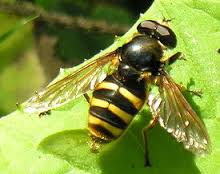 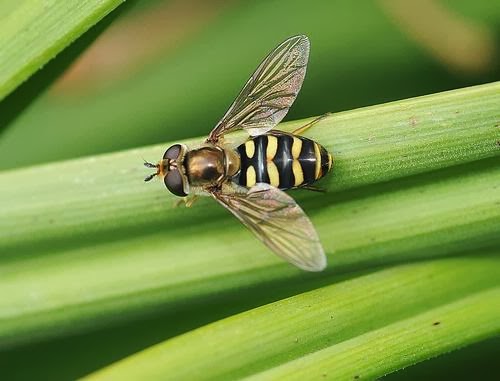 Медведка обыкновенная - насекомое, относящееся к семейству сверчковых. Тело толстое, 5-6 см длиною, сверху серовато-бурое, снизу темно-желтое, густо покрыто очень короткими волосками, так, что кажется бархатистым. Передняя пара конечностей у медведки видоизменена по сравнению с другими двумя, являясь превосходным инструментом для рытья земли. Надкрылья укороченные, с помощью них самцы могут стрекотать (петь); крылья большие, очень тонкие, в покое веерообразно сложены. Медведка распространена по всей Европе за исключением крайнего Севера; В естественных условиях медведка селится на увлажненных, рыхлых, богатых органикой почвах. Особенно любит унавоженную землю. Часто встречается на огородах и в садах, где приносит большой вред, повреждая корневую систему многих культурных растений. 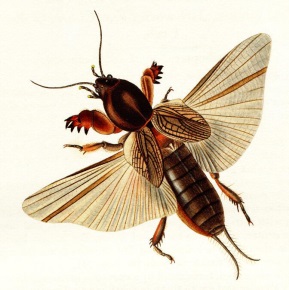 Палочник крылатый - населяет кустарниковые заросли Южного Китая, Индо-Малайского архипелага, Австралии; кроме того, найдены на Мадагаскаре. Оба пола крылаты; самцы способны к планирующему полету. Они мельче и стройнее самок. Окраска от зеленоватой до коричневой. Задние крылья — розовые. Размер самок — 9, самцов — 6,5 см. В природе эти палочники ведут ночной образ жизни, днем маскируются под стебли травы, прижимая ноги к туловищу вдоль продольной оси. Отпугивают врагов, раскрывая надкрылья и показывая розовые крылья, а также с помощью запаха, напоминающего запах гнили, следовательно, могут быть аллергенными. 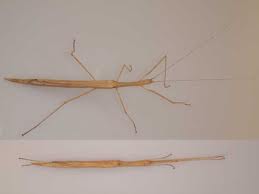 Березовая пяденица - размер бабочки - 22—28 мм. Типичный экземпляр этого вида бабочек имеет белый фон крыльев, густо покрытый черными пестринами. Встречаются также черные экземпляры (меланисты), у которых на каждом «плече» расположено белое пятнышко. Черная форма быстро распространилась в конце XIX—начале XX века в результате загрязнения воздуха и, как следствие, почернения стволов деревьев и зданий. Черные бабочки получили больше шансов остаться незамеченными.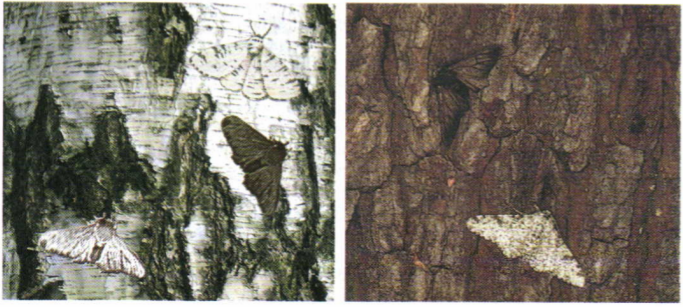 Распространена по всей Европе, кроме севера. Обитает в лесах, на живых изгородях и в садах, обычна в городах. Кормовое растение гусениц - разнообразные листопадные деревья и кустарники. Лет бабочки в мае—августе. Зимует куколка.Ужасный листолаз  – это яркое земноводное не превышает 2,5 см в длину, и обитает в тропических лесах на небольшой территории тихоокеанского побережья Колумбии. И хотя их численность на этом маленьком участке земли достаточно велика, постоянная вырубка лесов и загрязнение окружающей среды ставит этих животных под угрозу вымирания. Среда обитания листолазов – влажные тропические леса, их нижний ярус, где они селятся небольшими группами и ведут дневной образ жизни. Окраска ужасного листолаза, которая может быть желтой, оранжевой или светло-зеленой, призвана «предупреждать» неприятелей об их ядовитости, ведь ужасный листолаз - одно из самых ядовитых животных на Земле и самая ядовитая лягушка из известных науке. Её кожа покрыта сильнейшим ядом - батрахотоксином. Причем, одна особь обладает достаточным количеством яда для того, чтобы смертельно отравить 10 взрослых мужчин! Ужасные листолазы – очень активные животные, и потому они часто едят. А трехдневная голодовка способна не только ослабить упитанную особь, но и стать причиной её гибели.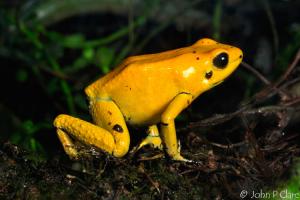 Лабораторная работа № 2Изучение изменчивости, критериев вида, Цель: научиться выявлять отличительные признаки разных сортов растений одного вида, изучить влияние искусственного отбора на различные сорта одного вида. Оборудование: определительная карточка. Ход работы1. Изучите материал, представленный в определительной карточке. Рассмотрите рисунки. Проанализируйте особенности разных сортов бархатцев прямостоячих (Tagetes erecta) и заполните таблицу ниже.2. Сравните представленные сорта бархатцев с  исходным видом – Бархатцами прямостоячими. Есть ли отличия от них?3. На основании таблицы сделайте вывод, как влияет искусственный отбор на растения одного вида. Определительная карточка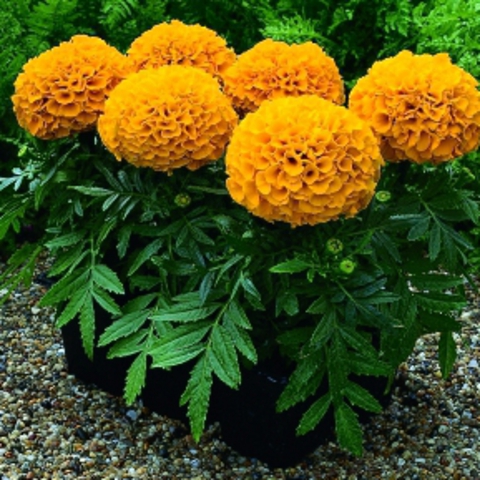 1) Сорт «Антигуа Оранж» относится к группе прямостоячих низкорослых – высотой до 20 см – бордюрных тегетесов. Растения с прочным, ветвящимся стеблем. Соцветия – крупные корзинки 6-13 см в диаметре, одиночные, простые, полумахровые или махровые, ярко-оранжевого цвета, на длинных цветоносах. Цветение обильное, по 25-30 соцветий на растении, продолжительное. 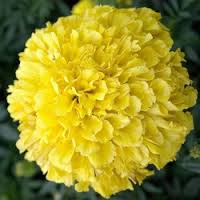 2) Сорт «Лимонный принц» образует ветвистый куст высотой 70 см с ясно выраженным главным побегом. Соцветия крупные (8-10 см в диаметре) густомахровые, шаровидные, лимонно-желтой окраски. Цветет с июня по сентябрь. Светолюбивы и теплолюбивы, заморозков не переносят. К почвам нетребовательны, но предпочитают плодородные легкие почвы. Выращивают, как правило, рассадным способом. 3) Сорт «Саншайн» имеет прямостоячие, слабоветвистые стебли 35 см высотой. Соцветия — среднемахровые корзинки до 10 см в диаметре, темно-оранжевой окраски. В открытый грунт высевают в конце мая — начале июня. Всходы появляются на 5-10 день. На рассаду сеют в конце марта – начале апреля. Цветение начнется в июне. Бархатцы, высаженные рядом с огородными культурами уменьшают их поражение грибными заболеваниями, особенно фузариозом, защищают от некоторых видов нематод 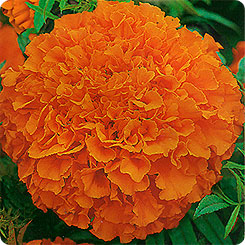 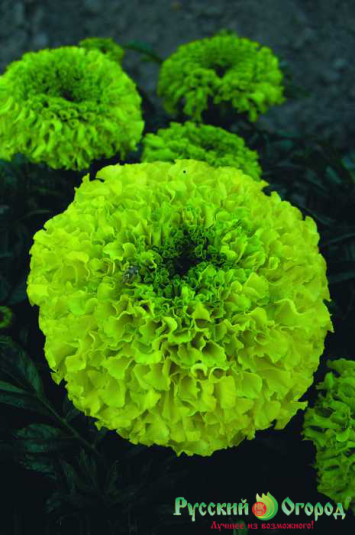 4) Сорт «Ацтек Лайм Грин» имеет уникальную лаймово-зеленую окраску. Растения компактные, ветвистые, с мощными стеблями. Соцветия крупные, густомахровые, диаметром 10-12 см. Устойчивы к жаре. Высота растения: 45 см. Период цветения: июль-сентябрь. Культура неприхотлива, предпочитает открытые, солнечные участки. 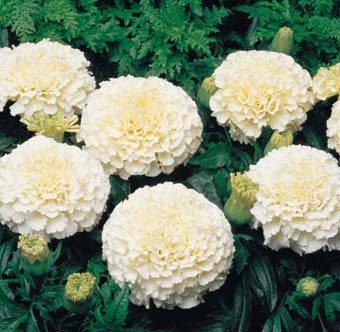 5) Сорт «Ванилла» представляет собой компактные, сильноразветвленные растения высотой 35-40 см. Соцветия крупные, диаметром 6-7 см, густомахровые, плотные, шаровидной формы, редкой кремово-белой окраски. Удачно сочетается с декоративными растениями любой цветовой гаммы. Исходный видБархатцы прямостоячие, (лат. Tagétes erécta) — однолетнее травянистое растение; вид рода Бархатцы семейства Астровых. Центр происхождения — Центральная Америка, в диком виде произрастает в Центральной и Южной Америке. Корневая система мочковатая. Стебель прямостоячий, раскидистый, 20—80 см высотой. Листья очерёдные, перисторассечённые или перисто-раздельные, зубчатые, от светло-зелёных до тёмно-зелёных. Соцветия — простые, реже махровые, жёлтые или оранжевые корзинки, одиночные, на длинных цветоносах, 3—10 см длиной. Естественная среда обитания — сосново-дубовые леса Мексики с низкой влажностью. Встречается в дикорастущем виде в южных штатах США как сорное растение; занимает нарушенные местообитания. Используется для получения пищевых красителей жёлтого и оранжевого цвета, а также как сырьё для получения биологически активных веществ. 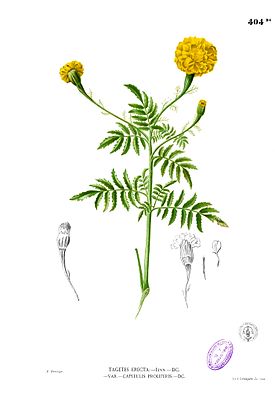 ЛАБОРАТОРНАЯ РАБОТА № 3Изучение морфологического критерия вида.Цель: определить, можно ли по морфологическим признакам судить о принадлежности организма к определенному виду, закрепить умение составлять описательную характеристику.Оборудование: живые растения, гербарные материалы растений разных видов, чучела птиц, открытки с изображением птиц.Ход работы.составьте морфологическую характеристику птицы, используя план:Величина  (с воробья, больше или меньше)ФормаХвост (короткий,  длинный)Клюв (короткий, длинный, толстый, тонкий, изогнутый и т.д.)Хохолок на голове                  ОкраскаОбщая (серая, чёрная, зеленоватая, с пестринами и т.д.)Характерные цветовые отметины (чёрная голова, жёлтая «шапочка», белые щёки и т.д.)Грудь (жёлтая, красная, с пестринами и т.д.)На крыльях белые полосыХвост (красноватый, белый на кончике и т.д.)рассмотрите растения двух видов, выявите особенности их внешнего строенияОформление результатов:запишите морфологическую характеристику птицы, данные по морфологическому строению растений запишите в таблицу, составьте морфологическую характеристику двух растений одного рода.Сделайте вывод,  объяснив причину  сходства и различий двух разных видов.Лабораторная работа № 4Тема: Способы бесполого размножения организмовЦель: выявить отличительные особенности стадий митотического деления клеток.Оборудование:гербарии растений и живые объекты растений, земляника, лук репчатый, традесканция, фиалка, картофель, георгин, иллюстрации различных растений.Ход работы:Рассмотрите гербарии растений и живые объекты растений.Предложите способы бесполого размножения этих растений.Заполните таблицу.4. В чем заключается биологическая роль бесполого размножения? Сформулируйте вывод.Вывод: Бесполое размножение или агамогенез — форма размножения, при которой организм воспроизводит себя самостоятельно, без всякого участия другой особи. Деление свойственно прежде всего одноклеточным организмам. Как правило, оно осуществляется путём простого деления клетки надвое. У некоторых простейших (например, фораминифер) происходит деление на большее число клеток. Во всех случаях образующиеся клетки полностью идентичны исходной. Крайняя простота этого способа размножения, связанная с относительной простотой организации одноклеточных организмов, позволяет размножаться очень быстро Размножающийся бесполым путём организм способен бесконечно воспроизводить себя, пока не произойдёт спонтанное изменение генетического материала — мутация. Если эта мутация благоприятна, она сохранится в потомстве мутировавшей клетки, которое будет представлять собой новый клеточный клон. В однополом размножении участвует один родительский организм, который способен образовать множество идентичных ему организмов.Виды бесполого размножение: митоз, вегетативное размножение, почкование, стробиляция, спорообразование. Наиболее распространенный способ размножения это митоз. Митоз - непрямое деление клетки, наиболее распространенный способ репродукции эукариотических клеток. Биологическое значение митоза состоит в строго одинаковом распределении хромосом между дочерними ядрами, что обеспечивает образование генетически идентичных дочерних клеток и сохраняет преемственность в ряду клеточных поколений. Оно усиливает значение стабилизирующего естественного отбора; обеспечивает быстрые темпы размножения; используется в практической селекции. Бесполое размножение встречается как у одно-, так и у многоклеточных организмов. У одноклеточных эукариот бесполое размножение представляет собой митотическое деление, у прокариот — деление нуклеоида, у многоклеточных форм — вегетативное размножение.Проверочная работа по теме «Обмен веществ и превращение энергии»Задание 1                                            Составить схему.Задание 2.                                       Процесс фотосинтеза.А) Фотосинтез – это процесс, в ходе которого за счет _____________  _____________ в организмах, содержащих ______________, из ______________  ________ и _________ синтезируются __________________ вещества и выделяется ______________________.      Б) Фазы фотосинтеза.Задание 3.                                                ДыханиеА) Способы дыхания.Способ дыхания, при котором поглощается кислород____________________________.Способ дыхания в бескислородной среде______________________________________.Б) Этапы дыхания.Ключевые слова: митохондрии, цитоплазма, лизосомы, аминокислоты, углекислый газ, глюкоза, кислород, вода, 36, глицерин, 0, жирные кислоты, 2.Задание 4.				Терминологический диктант1.Образуют органические вещества из неорганических________________________.2.Для получения энергии нуждаются в готовых органических веществах_________.3.Питаются за счет живых организмов______________________________________.4.Получение энергии живыми организмами за счет окисления неорганических веществ________________________________________________________________.5.Бескислородный процесс дыхания у микроорганизмов_______________________.Практическая работа 2 по теме «Строение клетки» Уровень А (выберите один правильный ответ)      1.Каково строение плазматической мембраны? а) образована бимолекулярным слоем липидовб) ближе к цитоплазме – бимолекулярный слой липидов, снаружи – белковые молекулыв) ближе к цитоплазме – бимолекулярный слой липидов, снаружи – углеводные молекулыг) бимолекулярный слой липидов, белки пронизывают всю ее толщину и располагаются на ее внешней и внутренней поверхности2. Какие органоиды обеспечивают биосинтез белков цитоплазмы клетки? а) митохондрии   б) хлоропласты        в) комплекс Гольджи    г) рибосомы3. Какие органоиды отвечают за расщепление сложных органических молекул до мономеров, даже пищевых частиц, попавших в клетку путем фагоцитоза?  а) лизосомы     б) рибосомы         в) ЭПС     г) комплекс Гольджи4. Какие организмы относятся к прокариотам? а) вирусы    б) грибы      в) растения   г) бактерии5. Что такое фагоцитоз?  а) уничтожение микроорганизмов  б) захват плазматической мембраной капель жидкости и втягивание их внутрь клетки  в) захват плазматической мембраной твердых частиц и втягивание их внутрь клетки      6. Органоид, в котором происходит накопление, модификация и осуществляется вывод веществ из           клетки. Здесь же образуются лизосомы. а) ЭПС  б) комплекс Гольджи    в) клеточный центр  г) митохондрии      7. Какие органоиды способны преобразовывать энергию солнечного света в энергию химических связей образованного органического вещества?  а) митохондрии    б) хлоропласты     в) лизосомы   г) комплекс Гольджи      8.Главным структурным компонентом ядра клетки являются а) хромосомы; б) рибосомы;      в) митохондрии;  г) хлоропласты     9. В растительных клетках, в отличие от животных, происходит а) хемосинтез;  б) биосинтез      белка;                              в) фотосинтез;  г) синтез липидов       10.Собственную ДНК имеет а) комплекс Гольджи; б) лизосома; в) эндоплазматическая сеть;  г) митохондрия      11.Мембранная система канальцев, пронизывающая всю клетку а) хлоропласты;      б) лизосомы; в) митохондрии; г) эндоплазматическая сеть     12.К пластидам не относятся: а) хлоропласты б) хромопласты в) хромосомы г) лейкопласты     13.Цитология – это наука о а) грибах б) клетке  в) простейших   г) о человеке     14.Накопление крахмала происходит в пластидах: а) хлоропластах б) хромопластах  в) хромосомах г) лейкопластах     15.Постоянную структурную основу биологических мембран составляют: а) белки   б) углеводы     в) нуклеиновые кислоты     г) фосфолипиды Уровень ВВ1. Закончите следующие фразы:А) Синтез запасов АТФ клетки происходит в_______________Б) Фотосинтез осуществляется в_______________В) Биосинтез белка происходит на ______________Г) Избирательный транспорт веществ осуществляет__________В2. Установите соответствие между органоидами  клетки и их функциями.ФУНКЦИИ                                                                                                           ОРГАНОИДЫ КЛЕТКИА) Имеет двумембранную оболочку с порами                                                    1) ЯдроБ) Хранит наследственную информацию и участвует в ее передаче                2) МитохондрииВ) Содержит ядрышко, в котором собираются рибосомыГ) Содержат множество ферментов, участвующих в синтезе АТФД) Отвечает за синтез АТФЕ) Содержи кариоплазму  В3. Установите соответствие между органоидами  клетки и их функциями.ФУНКЦИИ                                                                                                           ОРГАНОИДЫ КЛЕТКИА) Участвует в транспорте и синтезе веществ                                                    1) РибосомыБ) Может быть гладкой или шероховатой                                                           2) ЭПСВ) Состоит из двух субъединицГ) Образованы рибонуклеиновыми кислотами и белкамиД) Отвечает за синтез белковЕ)  Есть у бактерийУровень СС1. Какие клетки изображены на рисунках? Дайте сравнительную характеристику этим клеткам.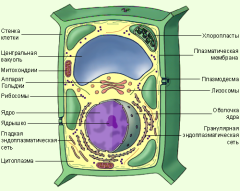 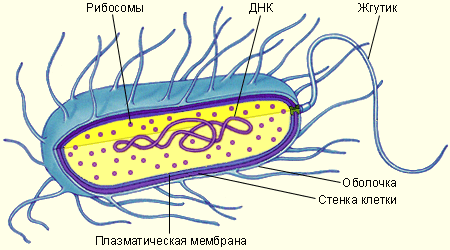 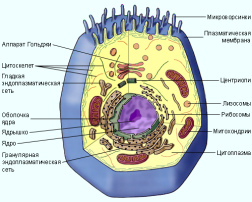          Рис. 1                                                            Рис. 2                                                   Рис. 3Перечень разделов, темКоличество часов Введение. Биология – наука о жизни1Раздел 1. Эволюция живого мира на Земле 23Раздел 2. Структурная организация живых организмов 14Раздел 3. Размножение и индивидуальное развитие организмов 5Раздел 4. Наследственность и изменчивость организмов 13Раздел 5. Взаимоотношения организма и среды. Основы экологии 12№урокаТема урокаСодержание материалаДомашнее зданиеДата проведенияВведениеВведениеВведениеВведениеВведениеУрок 1Введение. Биология - наука о жизни.Что изучает биология? Семья биологических наук. Что изучает общая биология? Значение предмета для понимания единства всего живого и взаимозависимости всех частей биосферы Земли. Практическое применение достижений современной биологии.Раздел 1. Эволюция живого мира на ЗемлеРаздел 1. Эволюция живого мира на ЗемлеРаздел 1. Эволюция живого мира на ЗемлеРаздел 1. Эволюция живого мира на ЗемлеРаздел 1. Эволюция живого мира на ЗемлеУрок 2Основные свойства живых организмов.Отличительные особенности живого от неживого. Что общего между всеми живыми организмами? Определение жизни. Характеристика основных свойств живого.Учебник стр. 9-11, найти в энциклопедиях определение «жизнь».05.09.2017Урок 3Многообразие организмов и уровни организации жизни на Земле.Современная классификация живых организмов. Уровни организации жизни от молекулы до биосферы. Царства живой природы. Демонстрация схем строения царств природы.Выучить определения всех уровней.11.09.2017Урок 4Развитие биологии в до дарвиновский период.Понятие эволюции. Этапы развития эволюционного учения. Античные ученые. Роль К. Линнея в развитии естествознания: заслуги и ошибки. Демонстрация портретов ученых.12.09.2017Урок 5Эволюционная теория Ламарка.Состояние естественных наук на конец 19 века, роль Ламарка в развитии эволюционных взглядов. Основные положения эволюционной теории.Рабочая тетрадь №1, №2 стр.20,21, конспект урока18.09.2017Урок 6Научные и социально-экономические предпосылки возникновения теории Ч. Дарвина.Достижения наук: геологии, эмбриологии, цитологии, сравнительной анатомии. Биография Ч. Дарвина, его экспедиционные материалыПараг.3, вспомнить значение терминов в тетради.19.09.2017№урокаТема урокаСодержание материалаДомашнее зданиепримечанияУрок 7Учение Дарвина об искусственном отборе.Методы работы селекционеров Англии.25.09.2017Урок 8Учение Дарвина о естественном отборе.Логика теории Дарвина. Механизмы эволюции: естественный отбор, формы отбора и борьба за существование. Составление схемы «Типы борьбы за существование».Параг.5 и 6,26.09.2017Урок 9Формы естественного отбора.Характеристика движущего и стабилизирующего отбора. Примеры.02.10.2017Урок 10Сравнение естественного и искусственного отбора.Самостоятельная работа с использованием дополнительных источников знаний по данному вопросу.03.10.2017Урок 11Приспособленность организмов как результат действия естественного отбора.Приспособительные особенности строения, окраски тела и поведения животных. Демонстрация таблиц и коллекций.09.10.2017Урок 12Забота о потомствеЗабота о потомстве. Физиологические адаптации. Лабораторная работа 1 «Приспособленность организмов к среде обитания».10.10.2017Урок 13Физиологические адаптации Понятие «микроэволюция», «вид» его критерии и структура. Видообразование. Популяция.16.10.2017Урок 14Вид. Критерии вида.Сущность основных критериев вида -генетический, экологический, географический, физиологический и др. Лабораторная работа 2 «Морфологический критерий вида».17.10.2017Урок 15Эволюционная роль мутаций Единица наследственности – ген. Гамета.23.10.2017Урок 16Главные направления эволюции.Пути макроэволюции: биологический прогресс, биологический регресс. Направления биологического прогресса: ароморфоз, идиоадаптация, дегенерация. Демонстрация гомологичных и аналогичных органов.24.10.201717Общие закономерности биологической эволюции.Дивергенция и конвергенция, параллелизм. Правила эволюции. .Поиск информации, подтверждающей существование их. Демонстрация схемы соотношения путей биологической эволюции.13.11.2017№урокаТема урокаСодержание материалаДомашнее зданиепримечанияУрок 18Современные представления о возникновении жизни на Земле.Первичная атмосфера на Земле, ее состав. Теории и гипотезы происхождения жизни. Теория академика А.И. Опарина. Демонстрация схем возникновения различных организмов.14.11.2017Урок 19Начальные этапы развития жизниОрганический мир как результат эволюции. Этапы развития живой материи (химический, предбиологический, биологический и социальный)20.11.2017Урок 20Развитие жизни на Земле. Жизнь в архейскую и протерозойскую эру.Первые следы жизни. Составление таблицы «Этапы развития жизни на Земле» с использованием видеофильма21.11.2017Урок 21Жизнь в палеозойскую эру.Продолжение работы с таблицей с использованием материалов видеофильма и докладов. Демонстрация окаменелостей, отпечатков растений и животных в древних породах.27.11.2017Урок 22Жизнь в мезозойскую эру.Систематическое положение человека. Стадии эволюции человека.28.11.2017Урок 23Жизнь в кайнозойскую эру.Свойства человека как биологического вида. Человеческие расы, расообразование.04.12.2017Урок 24Происхождение человека.Антинаучная сущность расизма.05.12.2017Раздел 2. Структурная организация живых организмовРаздел 2. Структурная организация живых организмовРаздел 2. Структурная организация живых организмовРаздел 2. Структурная организация живых организмовРаздел 2. Структурная организация живых организмовУрок 25Химическая организация клетки.Химические элементы, входящие в состав клетки, их классификация. 11.12.2017Урок 26Неорганические вещества, входящие в состав клетки.Одни и те же элементы составляют и живую и неживую природу? Биологическая роль воды и минеральных солей.12.12.2017№урока№урокаТема урокаТема урокаСодержание материалаСодержание материалаДомашнее зданиеДомашнее зданиепримечанияпримечанияУрок 27Урок 27Органические  вещества, входящие в состав клетки.Органические  вещества, входящие в состав клетки.Характеристика белков, углеводов, жиров инуклеиновых кислот, их биологическая роль. Лабораторная работа 3 «Каталитическая активность ферментов»Характеристика белков, углеводов, жиров инуклеиновых кислот, их биологическая роль. Лабораторная работа 3 «Каталитическая активность ферментов»18.12.201718.12.2017Урок 28Урок 28Обмен веществ и преобразование энергии в клетке.Обмен веществ и преобразование энергии в клетке.Транспорт веществ через клеточную мембрану. Пиноцитоз и фагоцитоз.Транспорт веществ через клеточную мембрану. Пиноцитоз и фагоцитоз.19.12.201719.12.2017Урок 29Урок 29Пластический обмен. Биосинтез белка.Пластический обмен. Биосинтез белка.Биосинтез белка - основной процесс пластического обмена в результате которого передается наследственная информация.Биосинтез белка - основной процесс пластического обмена в результате которого передается наследственная информация.25.12.201725.12.2017Урок 30Урок 30Биосинтез белка.Биосинтез белка.Транскрипция, трансляция. Редупликация ДНК, передача наследственной информации из ядра в цитоплазму. РНК - структура и функции. Демонстрация схемы биосинтеза.Транскрипция, трансляция. Редупликация ДНК, передача наследственной информации из ядра в цитоплазму. РНК - структура и функции. Демонстрация схемы биосинтеза.26.12.201726.12.2017Урок 31Урок 31Энергетический обмен.Энергетический обмен.Энергетический обмен на примере расщепления глюкозы. Этапы обмена. Способы получения энергии организмами. Демонстрация таблицы «Энергетический обмен».Энергетический обмен на примере расщепления глюкозы. Этапы обмена. Способы получения энергии организмами. Демонстрация таблицы «Энергетический обмен».15.01.201815.01.2018Урок 32Урок 32Фотосинтез.Фотосинтез.Характеристика фотосинтеза, фазы, процессы и результаты. Хемосинтез.Характеристика фотосинтеза, фазы, процессы и результаты. Хемосинтез.16.01.201816.01.2018Урок 33Урок 33Строение и функции клетокСтроение и функции клеток22.01.201822.01.2018Урок 34Урок 34Прокариотическая клетка.Прокариотическая клетка.Бактерия - типичная прокариотическая клетка. Особенности строения. Спорообразование. Размножение.. Бактерия - типичная прокариотическая клетка. Особенности строения. Спорообразование. Размножение.. 23.01.201823.01.2018Урок 35Урок 35Эукариотическая клетка. Цитоплазма.Эукариотическая клетка. Цитоплазма.Цитоплазма, ее функции. Лизосомы. Пластиды.Цитоплазма, ее функции. Лизосомы. Пластиды.29.01.201829.01.2018Урок 36Урок 36Эукариотическая клетка. Ядро.Эукариотическая клетка. Ядро.Ядро клетки, его функции. Компоненты ядра. Хромосомы. Демонстрация схем строения растительной и животной клеток.Ядро клетки, его функции. Компоненты ядра. Хромосомы. Демонстрация схем строения растительной и животной клеток.30.01.201830.01.2018Урок 37Деление клетки.Деление клетки.Жизненный цикл клетки, фазы митотического цикла клетки. Митоз, его значение.Жизненный цикл клетки, фазы митотического цикла клетки. Митоз, его значение.05.02.201805.02.2018Урок 38Клеточная теория строения организмов.Клеточная теория строения организмов.Основные положения клеточной теории. Видеофильм «Клетка - единица живого». Основные положения клеточной теории. Видеофильм «Клетка - единица живого». 06.02.201806.02.2018Раздел 3. Размножение и индивидуальное развитие организмовРаздел 3. Размножение и индивидуальное развитие организмовРаздел 3. Размножение и индивидуальное развитие организмовРаздел 3. Размножение и индивидуальное развитие организмовРаздел 3. Размножение и индивидуальное развитие организмовРаздел 3. Размножение и индивидуальное развитие организмовРаздел 3. Размножение и индивидуальное развитие организмовРаздел 3. Размножение и индивидуальное развитие организмовРаздел 3. Размножение и индивидуальное развитие организмовУрок 39Бесполое размножение организмов.Бесполое размножение организмов.Размножение организмов -основное свойство живого. Типы размножения. Лабораторная работа 4 «Способы бесполого размножения организмов»,Размножение организмов -основное свойство живого. Типы размножения. Лабораторная работа 4 «Способы бесполого размножения организмов»,12.02.201812.02.2018Урок 40Половое размножение организмов. Развитие половых клеток.Половое размножение организмов. Развитие половых клеток.Половое размножение. Образование женских и мужских половых клеток. Мейоз. Биологическое значение полового размножения. Половое размножение. Образование женских и мужских половых клеток. Мейоз. Биологическое значение полового размножения. 13.02.201813.02.2018Урок 41Эмбриональный период развития организма.Эмбриональный период развития организма.19.02.201819.02.2018Урок 42Постэмбриональный период развития организма.Постэмбриональный период развития организма.Начало постэмбрионального периода и его виды: прямое и непрямое развитие. Стадии полового созревания, зрелости и старости. Фильм «Размножение и развитие организма». Демонстрация таблиц, иллюстрирующих процесс метаморфоза у членистоногих и позвоночных.Начало постэмбрионального периода и его виды: прямое и непрямое развитие. Стадии полового созревания, зрелости и старости. Фильм «Размножение и развитие организма». Демонстрация таблиц, иллюстрирующих процесс метаморфоза у членистоногих и позвоночных.20.02.201820.02.2018Урок 43Общие закономерности развития.Общие закономерности развития.Биогенетический закон Карла Бэра, влияние окружающей среды на развитие зародыша. Клонирование. Биогенетический закон Карла Бэра, влияние окружающей среды на развитие зародыша. Клонирование. 26.02.201826.02.2018Раздел 4. Наследственность и изменчивость организмовРаздел 4. Наследственность и изменчивость организмовРаздел 4. Наследственность и изменчивость организмовРаздел 4. Наследственность и изменчивость организмовРаздел 4. Наследственность и изменчивость организмовУрок 44Основные понятия генетикиОсновоположник генетики Грегор Мендель. Методы изучения наследования признаков. Основные понятия генетики.27.02.2018Урок 45Гибридологический метод изучения наследования признаков Г. МенделяЗакон доминирования, неполное доминирование. 05.03.2018Урок 46Законы Менделя Первый и второй закон Менделя.06.03.2018Урок 47Дигибридное скрещивание.Анализирующее скрещивание. Третий закон Менделя. Цитологические основы дигибридного скрещивания.12.03.2018Урок 48Сцепленное наследование геновТретий закон Менделя13.03.2018Урок 49Генетика пола. Наследование признаков, сцепленных с поломПол организма. Факторы , определяющие и влияющие на его проявление. Наследование признаков, сцепленных с полом19.03.2018Урок 50Взаимодействие геновКакими свойствами должен обладать ген, генотип, чтобы сохранять имеющиеся и приобретать новые признаки, приспосабливаясь к условиям жизни? Взаимодействие аллельных и неаллельных генов.20.03.2018Урок 51Наследственная изменчивость Типы изменчивости. Наследственная изменчивость. Мутационная и комбинативная изменчивость. Мутации. обсуждение сообщений «типы мутаций».02.04.2018Урок 52Ненаследственная  изменчивость Фенотипическая изменчивость. Факторы внешней среды. Фенотип.03.04.2018Урок 53Селекция растений, животных и микроорганизмовСравнительный анализ пород домашних животных и сортов культурных растений от диких предков.09.04.2018Урок 54Центры многообразия и происхождения культурных растенийЗначение селекции для развития сельскохозяйственного производства, медицинской, микробиологической и других отраслей промышленности.10.04.2018Урок 55Методы селекции растений и животныхОбсуждение сообщений учащихся «Методы селекции». Что общего и чем отличаются методы селекции растений и животных? 16.04.2018Урок 56Селекция микроорганизмовОбсуждение проблемы «Может ли человечество обойтись без биотехнологии?»17.04.2018Раздел 5. Взаимоотношения организма и среды. Основы экологииРаздел 5. Взаимоотношения организма и среды. Основы экологииРаздел 5. Взаимоотношения организма и среды. Основы экологииРаздел 5. Взаимоотношения организма и среды. Основы экологииРаздел 5. Взаимоотношения организма и среды. Основы экологииУрок 57Структура биосферыСоздание учения о биосфере, В.И.Вернадский. Биосфера, ее структура и функции. Границы биосферы. Фрагмент видеофильма «Учение В.И.Вернадского о биосфере».23.04.2018Урок 58Круговорот веществ в природе.Круговорот углерода, азота, серы и фосфора. Влияние деятельности человека на эти процессы. Демонстрация схем круговорота веществ в природе.24.04.2018Урок 59История формирования сообщества живых организмовРазличия растительного и животного мира на разных материках. Факторы, обуславливающие многообразие природы.30.04.2018Урок 60Биогеоценозы и биоценозыЕстественные сообщества живых организмов. 07.05.2018Урок 61Абиотические факторы среды.Предмет и методы экологии. Экологические факторы. Абиотические факторы: температура, свет, влажность. Их роль в жизнедеятельности организмов. Взаимодействие факторов среды, пределы выносливости.08.05.2018Урок 62Интенсивность действия факторов средыИзменчивость экологических факторов. Ограничивающий фактор14.05.2018Урок 63Биотические факторы.Видовое разнообразие биоценозов. Цепи питания15.05.2018Урок 64Взаимоотношения между организмами.Формы  взаимоотношений  между  организмами. 21.05.2018Урок 65Природные ресурсы и их использование«Природные ресурсы Земли и проблемы их рационального использования».22.05.2018Урок 66Биосфера и человекУрок 67Последствия хозяйственной деятельности человека для окружающей среды Круговорот веществ в природе. АтмосфераУрок 68Охрана природы и основы рационального природопользованияОбобщение. Подведение итогов изучения общей биологии. №Название видаАреалМесто обитанияОсобенности внешнего и внутреннего строенияХарактер приспособленностиСортВысота стебляСтепень махровостиТип соцветия корзинкиОкраска соцветияВетвистость стебля№ п/пНазвание растенийКорневая системаСтебельЛисторасположениеЛист простой, или сложный, строение листаЦветки, соцветияПлод12№Название растенияСпособы бесполого размноженияЗемляникаВЕГЕТАТИВНОЕ РАЗМНОЖЕНИЕ, образование нового организма из части материнского; один из способов бесполого размножения многоклеточных организмов. Вегетативное размножение растений: размножение с помощью вегетативных органов. Размножаются при помощи надземных ползучих или стелющихся побегов —плетей (усов).  Лук репчатыйОсновной способ вегетативного возобновления в естественных условиях — образование замещающей луковицы. Она возникает в пазухе листа рядом с цветоносом. В результате молодая луковица замещает материнскую к осени следующего года. Такую луковицу называют пристрелочной.  ТрадесканцияТрадесканция легко размножается вегетативным способом - делением куста и стеблевыми черенками. При семенном размножении сортовые признаки растений не сохраняются.  ФиалкаНаиболее распространенный способ размножения фиалок - вегетативный. Это размножение листовыми черенками.  Пырей ползучийПырей ползучий – однодольный многолетний корневищный сорняк. Размножается и половым путем, и вегетативно. Вегетативно – с помощью корневищ. Даже маленькие частицы корневища, на которых есть почка, регенерируют. Распространяется на территории, в основном, через вегетативное размножение.  КартофельВ основном картофель размножается вегетативно, то есть клубнями. Для посадки можно использовать как целый клубень, так и разрезанный на части. Важно, чтобы каждая часть имела росток. Намного реже картофель сажают стеблями и ростками.  ГеоргинНаиболее популярный способ размножение вегетативный. Самый простой и удобный способ размножить георгины – деление кустов, а затем и клубней.Световая фазаТемновая фазаПоглощается углекислый газВыделяется ______________Образуется АТФПоглощается углекислый газСинтезируется____________Расщепляется АТФНазвание этапаЛокализация(где протекает)Химические превращенияЭнергетический результатПодготовительныйПищеварительная система,Разложение веществ на мономеры:Белки________Углеводы_____Жиры_______ и________ ______АТФ-__ молекулЭнергия в виде теплаБескислородный    (гликолиз)_________ клетокРазложение____до пировиноградной или молочной кислоты.АТФ- ____ молекулыКислородный _______________Полное расщепление продуктов гликолиза до_______ и ____в присутствии __АТФ_____ молекул.Энергия в виде тепла.АБВГДЕАБВГДЕ